              с.Койгородок«О назначении публичных слушаний по вопросу утверждения схем земельных участков, предоставления земельных участков в аренду»В соответствии с Градостроительным кодексом РФ от 29.12.2004г. № 190 – ФЗ,  Земельным кодексом РФ  от 25.10.2001г. № 136 – ФЗ, Устава муниципального образования  сельского поселения «Койгородок»П О С Т А Н О В Л Я Ю:Назначить публичные слушания по вопросу утверждения схем земельных участков, предоставления земельных участков в аренду на 09 октября 2013 г. Слушания провести в администрации сельского поселения «Койгородок» в 16-00 часов.Настоящее постановление вступает в силу со дня его принятия.Глава сельского поселения «Койгородок»	И.Г.Трифонов «Койгорт» сиктовмöдчöминлöнлöнадминистрация «Койгорт» сиктовмöдчöминлöнлöнадминистрация «Койгорт» сиктовмöдчöминлöнлöнадминистрация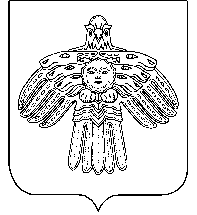 ШУÖМАдминистрациясельского поселения«Койгородок»Администрациясельского поселения«Койгородок»ПОСТАНОВЛЕНИЕот02 октября 2013 г.     № 107/10